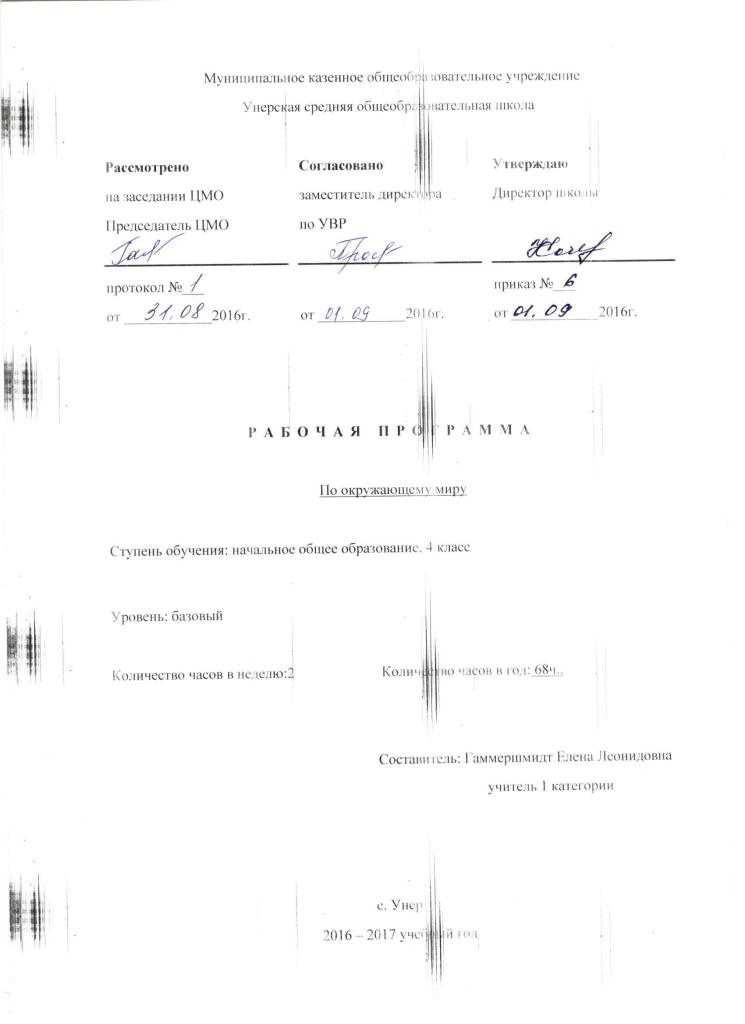 ПОЯСНИТЕЛЬНАЯ ЗАПИСКАРабочая программа по окружающему миру разработана в соответствии с основными положениями Федерального государственного образовательного стандарта начального общего образования по предметной области «Естествознание. Обществознание. (Окружающий мир)», требованиями Примерной основной образовательной программы ОУ, а также планируемыми результатами начального общего образования, с учетом возможностей учебно-методической системы «Начальная школа XXI века» (под ред. Виноградовой, Н. Ф.)Специфика предмета « Окружающий мир» состоит в том, что он, имея ярко выраженный интегративный характер, соединяет в равной мере природоведческие, обществоведческие, исторические знания и дает обучающемуся материал естественных и социально-гуманитарных наук, необходимый для целостного и системного видения мира в его важнейших взаимосвязях. На  окружающий мир  в 4 классе  68 часов (2 ч в неделю, 34 учебные недели).ПЛАНИРУЕМЫЕ РЕЗУЛЬТАТЫ ИЗУЧЕНИЯ ПРЕДМЕТА «ОКРУЖАЮЩИЙ МИР»Личностными результатами изучения курса «Окружающий мир» являются:осознание себя членом общества и государства (российской идентичности),  чувство любви к родной стране, выражающееся в интересе к ее природе, культуре и желании участвовать в ее делах и событиях;осознание и принятие базовых общечеловеческих ценностей, сформированность  нравственных представлений и этических чувств; культура поведения и взаимоотношений с окружающими;установка на безопасный здоровый образ жизни; ежедневную физическую культуру и закаливание.Метапредметнымирезультатами изучения курса «Окружающий мир» являются:способность регулировать собственную деятельность, направленную на познание окружающей действительности и внутреннего мира человека;способность осуществлять информационный поиск для выполнения учебных задач;осознание правил и норм взаимодействия со взрослыми и сверстниками в сообществах разного типа (класс, школа, семья, учреждение культуры и пр.);способность работать с моделями изучаемых объектов и явлений окружающего мира.Предметными результатами изучения предмета «Окружающий мир» являются:усвоение первоначальных сведений о сущности и особенностях объектов, процессов и явлений, характерных для природной и социальной действительности (в пределах изученного);владение базовым понятийным аппаратом (доступным для осознания младшим школьником), необходимым для дальнейшего образования в области естественно-научных и социальных дисциплин;умение наблюдать, исследовать явления окружающего мира, выделять характерные особенности природных объектов, описывать и характеризовать факты и события культуры, истории общества.В результате изучения курса «Окружающий мир» обучающиеся на ступени начального общего образования:·получат возможность расширить, систематизировать и углубить исходные представления о природных и социальных объектах и явлениях как компонентах единого мира, овладеть основами практико-ориентированных знаний о природе, человеке и обществе, приобрести целостный взгляд на мир в его органичном единстве и разнообразии природы, народов, культур и религий;·обретут чувство гордости за свою Родину, российский народ и его историю, осознают свою этническую и национальную принадлежность в контексте ценностей многонационального российского общества, а также гуманистических и демократических ценностных ориентаций, способствующих формированию российской гражданской идентичности;·приобретут опыт эмоционально окрашенного, личностного отношения к миру природы и культуры; ознакомятся с началами естественных и социально-гуманитарных наук в их единстве и взаимосвязях, что даст учащимся ключ (метод) к осмыслению личного опыта, позволит сделать восприятие явлений окружающего мира более понятными, знакомыми и предсказуемыми, определить своё место в ближайшем окружении;·получат возможность осознать своё место в мире на основе единства рационально-научного познания и эмоционально-ценностного осмысления личного опыта общения с людьми, обществом и природой, что станет основой уважительного отношения к иному мнению, истории и культуре других народов;·познакомятся с некоторыми способами изучения природы и общества, начнут осваивать умения проводить наблюдения в природе, ставить опыты, научатся видеть и понимать некоторые причинно-следственные связи в окружающем мире и неизбежность его изменения под воздействием человека, в том числе на многообразном материале природы и культуры родного края, что поможет им овладеть начальными навыками адаптации в динамично изменяющемся и развивающемся мире;·получат возможность приобрести базовые умения работы с ИКТ- средствами, поиска информации в электронных источниках и контролируемом Интернете, научатся создавать сообщения в виде текстов, аудио- и видеофрагментов, готовить и проводить небольшие презентации в поддержку собственных сообщений;·примут и освоят социальную роль обучающегося, для которой характерно развитие мотивов учебной деятельности и формирование личностного смысла учения, самостоятельности и личной ответственности за свои поступки, в том числе в информационной деятельности, на основе представлений о нравственных нормах, социальной справедливости и свободе.В результате изучения курса выпускники заложат фундамент своей экологической и культурологической грамотности, получат возможность научиться соблюдать правила поведения в мире природы и людей, правила здорового образа жизни, освоят элементарные нормы адекватного природо- и культуросообразного поведения в окружающей природной и социальной среде.Человек и природаВыпускник научится:·узнавать изученные объекты и явления живой и неживой природы;·описывать на основе предложенного плана изученные объекты и явления живой и неживой природы, выделять их  существенные признаки;·сравнивать объекты живой и неживой природы на основе внешних признаков или известных характерных свойств и проводить простейшую классификацию изученных объектов природы;·проводить несложные наблюдения в окружающей среде и ставить опыты, используя простейшее лабораторное оборудование и измерительные приборы; следовать инструкциям и правилам техники безопасности при проведении наблюдений и опытов;·использовать естественно-научные тексты (на бумажных и электронных носителях, в том числе в контролируемом Интернете) с целью поиска информации, ответов на вопросы, объяснений, создания собственных устных или письменных высказываний;·использовать различные справочные издания (словарь по естествознанию, определитель растений и животных на основе иллюстраций, атлас карт, в том числе и компьютерные издания) для поиска необходимой информации;·использовать готовые модели (глобус, карта, план) для объяснения явлений или описания свойств объектов;·обнаруживать простейшие взаимосвязи между живой и неживой природой, взаимосвязи в живой природе; использовать их для объяснения необходимости бережного отношения к природе;·определять характер взаимоотношений человека и природы, находить примеры влияния этих отношений на природные объекты, здоровье и безопасность человека;·понимать необходимость здорового образа жизни, соблюдения правил безопасного поведения; использовать знания о строении и функционировании организма человека для сохранения и укрепления своего здоровья.Выпускник получит возможность научиться:·использовать при проведении практических работ инструменты ИКТ (фото- и видеокамеру, микрофон и др.) для записи и обработки информации, готовить небольшие презентации по результатам наблюдений и опытов;·моделировать объекты и отдельные процессы реального мира с использованием виртуальных лабораторий и механизмов, собранных из конструктора;·осознавать ценность природы и необходимость нести ответственность за её сохранение, соблюдать правила экологичного поведения в школе и в быту (раздельный сбор мусора, экономия воды и электроэнергии) и природной среде;·пользоваться простыми навыками самоконтроля самочувствия для сохранения здоровья, осознанно соблюдать режим дня, правила рационального питания и личной гигиены;·выполнять правила безопасного поведения в доме, на улице, природной среде, оказывать первую помощь при несложных несчастных случаях;·планировать, контролировать и оценивать учебные действия в процессе познания окружающего мира в соответствии с поставленной задачей и условиями её реализации.Человек и обществоВыпускник научится:узнавать государственную символику Российской Федерации и своего региона; описывать достопримечательности столицы и родного края; находить на карте мира Российскую Федерацию, на карте России Москву, свой регион и его главный город;различать прошлое, настоящее, будущее; соотносить изученные исторические события с датами, конкретную дату с веком; находить место изученных событий на «ленте времени»;·используя дополнительные источники информации (на бумажных и электронных носителях, в том числе в контролируемом Интернете), находить факты, относящиеся к образу жизни, обычаям и верованиям своих предков; на основе имеющихся знаний отличать реальные исторические факты от вымыслов;оценивать характер взаимоотношений людей в различных социальных группах (семья, группа сверстников, этнос), в том числе с позиции развития этических чувств, доброжелательности и эмоционально-нравственной отзывчивости, понимания чувств других людей и сопереживания им;·использовать различные справочные издания (словари, энциклопедии, включая компьютерные) и детскую литературу о человеке и обществе с целью поиска познавательной информации, ответов на вопросы, объяснений, для создания собственных устных или письменных высказываний.Выпускник получит возможность научиться:·осознавать свою неразрывную связь с разнообразными окружающими социальными группами;·ориентироваться в важнейших для страны и личности событиях и фактах прошлого и настоящего; оценивать их возможное влияние на будущее, приобретая тем самым чувство исторической перспективы;·наблюдать и описывать проявления богатства внутреннего мира человека в его созидательной деятельности на благо семьи, в интересах образовательного учреждения, профессионального сообщества, этноса, нации, страны;·проявлять уважение и готовность выполнять совместно установленные договорённости и правила, в том числе правила общения со взрослыми и сверстниками в официальной обстановке, участвовать в коллективной коммуникативной деятельности в информационной образовательной среде;·определять общую цель в совместной деятельности и пути её достижения, договариваться о распределении функций и ролей, осуществлять взаимный контроль в совместной деятельности, адекватно оценивать собственное поведение и поведение окружающих.СОДЕРЖАНИЕ УЧЕБНОГО ПРЕДМЕТА «ОКРУЖАЮЩИЙ МИР»Введение (1ч)Человек — часть природы. Природа — источник существования человека. Зависимость жизни и благополучия человека от природы.Человек — биологическое существо (организм) (30 ч)Человек — живой организм. Признаки живого организма. Органы и системы органов человека. Нервная система. Головной и спинной мозг. Кора больших полушарий (общие сведения). Роль нервной системы в организме.Опорно-двигательная система: скелет и мышцы (общие сведения). Ее значение в организме. Осанка. Развитие и укрепление опорно-двигательной системы. Движения и физкультура.Пищеварительная система. Ее органы (общие сведения). Значение пищеварительной системы. Зубы. Правила ухода за ними. Правильное питание как условие здоровья.Дыхательная система. Ее органы (общие сведения). Значение дыхательной системы. Защита органов дыхания (от повреждений, простуды и др.).Кровеносная система. Ее органы. Кровь, ее функции. Сердце — главный орган кровеносной системы (общие сведения). Предупреждение заболеваний сердца и кровеносных сосудов.Органы выделения (общие сведения). Их роль в организме. Главный орган выделения — почки. Кожа, ее роль в организме. Защита кожи и правила ухода за ней. Закаливание.Как человек воспринимает окружающий мир. Органы чувств, их значение в жизни человека. Эмоции: радость, смех,боль, плач, гнев. Зависимость благополучия и хорошего настроения людей от умения управлять своими эмоциями. Охрана органов чувств.Внимание, память, речь, мышление. Условия их развития.Развитие человека от рождения до старости. Детство. Отрочество. Взрослость. Старость. Условия роста и развития ребенка. Значение чистого воздуха, питания, общения с другими людьми и деятельности ребенка для его развития. Охрана детства. Права ребенка. Уважительное отношение к старости и забота о престарелых и больных.Человек и его здоровье. Знание своего организма — условие здоровья и эмоционального благополучия. Правила здорового образа жизни. Вредные привычки: курение, употребление алкоголя, наркотиков. Их вред для организма и предупреждение.Основы безопасной жизнедеятельности. Поведение при сигнале «Внимание всем!» Поведение во время пожара, наводнения. Первая помощь при несчастных случаях.Расширение кругозора школьников. Предшественники человека. Отличие человека от животного (прямохождение, речь, сознание, деятельность, творчество). Передача отношения человека к природе в верованиях, искусстве, литературе. Детские болезни, их причины и признаки заболевания. Правила поведения во время болезней.Человек и общество, в котором он живет (37 ч)Человек — путешественник. Почему человек стал путешественником. Как славяне обживали Север. Освоение Сибири. Народы современной России.Человек и культура. Школы, книги, библиотеки в разные времена (исторические эпохи). О чем рассказывают летописи. Первые школы на Руси. Первые печатные книги. Иван Федоров. Просвещение в России при Петре I, во второй половине XVIII века. Первые университеты в России. М.В. Ломоносов. Школа и образование в XIX веке, в Советской России. Возникновение и развитие библиотечного дела.Искусство России в разные времена (исторические эпохи). Памятники архитектуры (зодчества) Древней Руси. Древнерусская икона. Андрей Рублев. Художественные ремесла в Древней Руси. Музыка в Древней Руси. Древнерусский театр.Искусство России XVIII века. Памятники архитектуры.Творения В.И. Баженова. Изобразительное искусство XVIII века. Возникновение публичных театров.Искусство России XIX века. «Золотой век» русской культуры. А.С. Пушкин — солнце русской поэзии (страницы жизни и творчества). Творчество поэтов, писателей, композиторов, художников (В.А. Жуковский, А.Н. Плещеев, Н.А. Некрасов, В.И. Даль, А.А. Фет, Л.Н. Толстой, А.П. Чехов, М.И. Глинка, П.И. Чайковский, В.А. Тропинин, И.И. Левитан и др.).Искусство России XX века. Творчество архитекторов, художников, поэтов, писателей. Известные сооружения советского периода (МГУ, Останкинская телебашня и др.). Произведения советских художников (А.А. Пластов, К.Ф. Юон, Ф.А. Малявин, К. Малевич и др.). Поэты XX века (М.И. Цветаева, С.А. Есени-н, В.В. Маяковский, Б.Л. Пастернак, А.Т. Твардовский и др.). Детские писатели и поэты (К.И. Чуковский, С.Я. Маршак и др.). Композиторы и их произведения (С.С. Прокофьев, Д.Д. Шостакович). Современный театр.Человек — воин. Почему люди воюют. Войны в Древней Руси. Борьба славян с половцами. Александр Невский и победа над шведскими и немецкими рыцарями. Монгольское иго и борьба русских людей за независимость родины. Куликовская битва. Дмитрий Донской.Отечественная война 1812 года. М.И. Кутузов.Великая Отечественная война. Главные сражения советской армии с фашистами. Помощь тыла фронту.Расширение кругозора школьников. Борьба русского народа с польскими захватчиками в XVII веке. Минин и Пожарский. Иван Сусанин. Партизанская война 1812 года. Василиса Кожина. Отражение борьбы русского народа за свободу родины в произведениях изобразительного и музыкального искусства. Боги войны. Ордена и награды. Военные костюмы разных эпох.Гражданин и государство. Россия — наша Родина. Права и обязанности граждан России.Расширение кругозора школьников. Какие расы живут на Земле. Литературные памятники Древней Руси. Новгородские берестяные грамоты. «Поучение» Владимира Мономаха. «Хождение за три моря» Афанасия Никитина. Первые книги по истории России.Правители древнерусского и российского государства. Первый царь, императоры России. Символы царской власти в России. Первый Президент России. Государственная Дума современной России.Экскурсии. В биологический (краеведческий), художественный музеи, музей художника, писателя, композитора (с учетом местных условий).Практические работы. Составление режима дня школьника для будней и выходных. Подсчет пульса в спокойном состоянии и после физических нагрузок. Оказание первой помощи при несчастных случаях (обработка ран, наложение повязок, компрессов и пр.).Работа с исторической картой ( в соответствии с заданиями в учебнике и р                                           Календарно-тематического планирование по окружающему миру на 4 класс№ урока п.п.№ по разделуДатаДатаТема урокаПланируемые результаты обученияПланируемые результаты обученияВиды учебной деятельности 
учащихсяПримечания№ урока п.п.№ по разделуПо пл.ФактТема урокаосвоение 
предметных 
знаний (базовые понятия)универсальные 
учебные действия 
(УУД)Виды учебной деятельности 
учащихсяПримечанияЧеловек – живое существо (организм) (16 часов)Человек – живое существо (организм) (16 часов)Человек – живое существо (организм) (16 часов)Человек – живое существо (организм) (16 часов)Человек – живое существо (организм) (16 часов)Человек – живое существо (организм) (16 часов)Человек – живое существо (организм) (16 часов)Человек – живое существо (организм) (16 часов)Человек – живое существо (организм) (16 часов)11Общее строение организма человека.Характеризует функции разных систем органов. Конструирует ситуации, раскрывающие правила охраны здоровья. Характеризует правила поведения во время болезни. Сравнивает организм человека и животного.Строит предположения, анализирует, обобщает, сравнивает. Читает, наблюдает. Составляет план пересказа, пересказывает. Применяет правила ведения  учебного диалога. Читает информацию, представленную в виде рисунка-схемы. Осуществляет самоконтроль выполнения учебной задачи.Обсуждатьсодержание шмуцтитула: о чём ты узнаешь, на какие вопросы ответишь.  Вести  учебный диалог: «Можно ли назвать человека телом живой природы? Какие признаки живых существ — животных и растений — можно отнести и к человеку?». Характеризовать функции разных систем органов.22Нервная система. Головной и спинной мозг.Имеет представление о нервной системе: головном и спинном мозге. Понимает, что головной мозг – центр управления работой всего организма. Соблюдает правила безопасного поведения. Сравнивает модель головного мозга человека и различных животных. Анализирует деятельность спинного мозга по схеме: сигнал - сообщение - реакция. Осознает необходимость здорового образа жизни.Строит предположения, анализирует, обобщает, сравнивает. Читает, наблюдает. Составляет план пересказа, пересказывает. Применяет правила ведения  учебного диалога. Читает информацию, представленную в виде рисунка-схемы. Осуществляет самоконтроль выполнения учебной задачи.Сотрудничает в совместном решении проблемы. Успешно осуществляет учебную деятельность. Целостно, гармонично воспринимает мир. Проявляет интерес к окружающей природе, к наблюдениям за природными явлениями.33Сравнивает свои выводы с текстом. Выполняет самоконтроль осанки. Анализирует деятельность отдельных  мышц на примере разных движений. Работает с листами оценивания: самооценка работы в парах. Составляет план текста. Анализирует осанку детей класса на основе выполнения различных упражнений. Объяснять взаимозависимость между осанкой и здоровьем человека. Называть признаки правильной осанки. Использовать различные упражнения для формирования правильной осанки.Выделяет признаки различия; анализирует; готовит вывод, обобщение. Читает, наблюдает. Применяет  правила участия в диалоге, составляет план текста. Читает информацию, представленную на рисунках-схемах.   Представляет ответ на поставленный вопрос. Оценивает взаимодействия в совместной деятельности.Понимает личное затруднение и обращается за помощью к учителю. Осваивает новый статус ученика и школьника. Успешно осуществляет взаимодействие с участниками учебной деятельности. Предвидит результат своей деятельности.44Рассказывает о работе пищеварительной системы человека. Называет органы пищеварительной системы. Характеризует значение отдельных органов пищеварения для работы организма в целом. Определяет назначение отдельных органов пищеварительной системы в процессе пищеварения. Объясняет, что такое «аппетит». Составляет памятку по здоровому питанию.  Анализирует, обобщает, представляет информацию в «свёрнутом» виде (памятка). Владеет смысловым чтением. Определяет главную мысль текста. Составляет рассказ-рассуждение, пересказывает текст. Читает информацию, представленную на рисунках-схемах. Представляет информацию в «свёрнутом» виде (памятка).Выполнять задание на обобщениепройденного материала: «Почему человек должен питаться?» Работать с рисунком-схемой «Пищеварительная система». Составлять рассказ-рассуждение: «Как пища переваривается?» Характеризовать функции разных систем органов.55Пищеварительная система.Моделирует строение  органов пищеварения.  Приводит примеры полезных и вредных продуктов питания.  Имеет представление о строении зубов, их видах и назначении. Понимает необходимость гигиены полости рта. Умеет правильно чистить зубы.Анализирует, обобщает, представляет информацию в «свёрнутом» виде (памятка). Владеет смысловым чтением, определяет главную мысль текста; строит рассказ-рассуждение; пересказывает текст. Читает информацию, представленную на рисунках-схемах. Представляет информацию в «свёрнутом» виде (памятка).Пересказыватьтекст рубрики «Этот удивительный мир». Работать в парах:готовить памятку «Как беречь зубы». Характеризовать функции разных систем органов.66Дыхательная система.Называет органы  дыхательной системы. Характеризует ее значение для работы организма. Рассказывает  о том, как работают органы дыхания. Выполняет упражнения на вдох и выдох. Объясняет, почему загрязненный воздух и курение вредны для дыхательной системы человека. Моделирует ситуации по организации очистки загрязненного воздуха в городах. Понимает необходимость здорового образа жизни. Анализирует, обобщает,  оформляет выводы. Наблюдает, проводит опыт. Строит текст-рассуждение. Читает информацию,  представленную на рисунках-схемах. Предвидит результат своей деятельности. Адекватно оценивает результаты своей деятельности.Читать и обсуждатьтекст «Как работает дыхательная система». Проводить опыт «Измерение давления». Работать с рисунком-схемой. Составлять рассказ-рассуждение. Работать в парах: подготовка памятки «Правила бережного отношения к дыхательной системе» (с опорой на иллюстративный материал). Характеризовать функции разных систем органов.77Кровеносная система. Кровь и ее значение. Сердце – главный орган кровеносной системы. Практическая работа с микроскопом.Опыт «Измерение пульса».Пересказывает текст рубрики «Этот удивительный мир» с опорой на рисунки. Характеризует функции разных систем органов. Моделирует схему кровеносной системы. Наблюдает капли крови в микроскоп. Понимает значение крови в организме человека и опасность больших ее потерь. Умеет оказывать первую помощь при поверхностном ранении кожи. Объясняет необходимость обеззараживания ран.Выдвигает гипотезы. Анализирует, обобщает, оформляет выводы. Читает, проводит опыты, наблюдения. Пересказывает, рассуждает. Читает  информацию, представленную на рисунках-схемах. Анализирует и оценивает участие в учебном диалоге. Оценивает участие в групповой работе.Участвовать в учебном диалоге: «Почему кровеносную систему называют транспортной?» (на основе высказанных предположений). Строитьрассказ-рассуждение с опорой на рисунок-схему. Проводить опыт «Измерение пульса». Проводить специально организованное наблюдение (работа с микроскопом). Выполнять задание на самоконтроль и самооценку: «Моё участие в диалоге».88Как организм удаляет ненужные ему жидкие вещества.Обнаруживает взаимосвязи между системами органов. Осознает организм человека как единое целое. Осознает необходимость физических упражнений для укрепления сердца и всего организма.Называет органы выделительной системы организма человека.Сравнивает, анализирует, обобщает, формулирует выводы, решает логические задачи. Читает, наблюдает, рассуждает. Читает информацию, представленную на рисунках-схемах.Работать с рисунком-схемой«Выделительная система». Сравнение самостоятельно составленного текста (на основе рисунка-схемы) с текстом учебника. Решать логическую задачу: «Почему при обследовании больного делают анализ его мочи?» Характеризовать функции разных систем органов.99Кожа. Строение кожи. Как «работает» кожаХарактеризует значение кожи. Использует знания о строении и функциях кожи для сохранения и укрепления здоровья.Высказывает предположения, анализирует, выделяет главную мысль текста, обобщает, оформляет вывод. Составляет план пересказа текста. Представляет информацию в «свёрнутом» виде (памятка). Читает  информацию, представленную на схемах.Читать текст,  формулировать вывод.Составлять памятку «О коже нужно заботиться». Характеризовать функции разных систем органов.1010Как человек воспринимает окружающий мир.Характеризует (на элементарном уровне и с помощью рисунков-схем) строение и основные функции органов чувств: органов зрения, слуха, вкуса, обоняния, осязания.Соблюдает правила личной гигиены для сохранения здоровья органов чувств.Высказывает и обсуждает гипотезы, формулирует вывод на основе наблюдений, сопоставляет, обобщает. Пересказывает,  принимает правила участия в учебном диалоге. Представляет информацию в «свёрнутом» виде (памятка). Выполняет  рефлексивные действия:  самооценка взаимодействия в совместной деятельности; самоконтроль правил поведения в житейских ситуациях.Обсуждать гипотезы по вопросу «Почему поэт связывает слова „Я живу" с органами чувств человека?» Характеризовать функции разных систем органов. Проводить опыт, наблюдения. Участвовать в дидактической игре, читать текст. Читать информацию, представленную на рисунках-схемах.1111Зрение. Гигиена зрения. Опыт «Рассмотрим предметы».Характеризует (на элементарном уровне и с помощью рисунков-схем) строение и основные функции органов зрения, соблюдает правила личной гигиены для сохранения здоровья органов чувств.Высказывает и обсуждает гипотезы, формулирует вывод на основе наблюдений, сопоставляет, обобщает. Проводит опыт, наблюдения. Участвует в дидактической игре, читает. Пересказывает,  принимает правила участия в учебном диалоге. Читает информацию, представленную на рисунках-схемах.  Проводить опыт:«Рассмотрим предметы». Обсуждать вывод: «Глаза — органы зрения, наши „окна" в мир». Работать в парах:подготовка памятки «Береги глаза». Характеризовать функции разных систем органов. Представлять информацию в «свёрнутом» виде (памятка). Выполнять  рефлексивные действия:  самооценка взаимодействия в совместной деятельности; самоконтроль правил поведения в житейских ситуациях.1212Слух. Гигиена слуха.Характеризует (на элементарном уровне и с помощью рисунков-схем) строение и основные функции органов слуха, вкуса, обоняния, осязания.Соблюдает правила личной гигиены для сохранения здоровья органов чувств.Высказывает и обсуждает гипотезы, формулирует вывод на основе наблюдений, сопоставляет, обобщает. Проводит опыт, наблюдения. Участвует в дидактической игре. Читает, пересказывает. Принимает правила участия в учебном диалоге. Выполняет  рефлексивные действия:  самооценка взаимодействия в совместной деятельности; самоконтроль правил поведения в житейских ситуациях.Участвовать в дидактической игре:«Угадай, откуда звук». Участвовать в учебном диалоге, обсуждать гипотезы — почему нужно выполнять  правила охраны слуха. Пересказывать текст рубрик «Этот удивительный мир», «Жил на свете человек». Характеризовать функции разных систем органов. Читать информацию, представленную на рисунках-схемах. Представлять информацию в «свёрнутом» виде (памятка).1313Обоняние, вкус, осязание, их роль в жизни человека.Опыты «Проверим своё обоняние»; «Проверим свой вкус».Характеризует (на элементарном уровне и с помощью рисунков-схем) строение и основные функции органов чувств: органов зрения, слуха, вкуса, обоняния, осязания.Соблюдает правила личной гигиены для сохранения здоровья органов чувств.Высказывает и обсуждает гипотезы, формулирует вывод на основе наблюдений, сопоставляет, обобщает. Читает информацию, представленную на рисунках-схемах. Представляет информацию в «свёрнутом» виде (памятка). Выполняет  рефлексивные действия:  самооценка взаимодействия в совместной деятельности; самоконтроль правил поведения в житейских ситуациях.Принимать участие в  беседе«Что такое обоняние» (на основе имеющихся представлений). Проводить опыты: «Проверим своё обоняние» и  «Проверим свой вкус». Работать с рисунком-схемой«Как мы чувствуем запахи?» Вести учебный диалог«Осязание» (на основе высказанных предположений). Характеризовать функции разных систем органов.1414Мир чувств.Опыт «Измерение пульса при спокойной работе в классе и при ответе на трудный вопрос».Характеризует (на элементарном уровне и с помощью рисунков-схем) строение и основные функции органов чувств: органов зрения, слуха, вкуса, обоняния, осязания.Соблюдает правила личной гигиены для сохранения здоровья органов чувств.Выполняет интеллектуальные действия. Выполняет познавательные действия: наблюдение, опыт, ролевая игра, чтение. Пересказывает текст, принимает правила учебного диалога, составляет план текста, рассказ-повествование (на основе иллюстрации). Выполняет рефлексивные действия: самооценка эмоциональных реакций на житейские ситуации; контроль выполнения ролевых действий в ролевой игре. Поддерживать учебный диалог(на основе высказанных предположений): «Что отличает человека от машины-робота?» Выделять главную мысль текста. Работать в группах: разыгрывать житейские ситуации (по выбору детей). Составлять рассказ-повествованиепо картине В. Перова «Тройка» по коллективно составленному плану. Работать в группах:составление памятки «Учимся владеть собой!». Характеризовать функции разных систем органов.1515Внимание.Умеет сосредотачиваться, выделять главное, быстро ориентироваться в игровой ситуации, переключается с одних действий на другие. Выполняет  интеллектуальные действия: высказывание и обоснование предположений; анализ, сравнение, обобщение, формулирование вывода; выбор альтернативы. Выполняет рефлексивные действия: самооценка взаимодействия в совместной деятельности. Обсуждатьжитейские ситуации на тему «Когда внимание начинает „работать"?». Формулировать вывод«Что такое внимание?» Выполнять задание на развитие внимания (по рисункам учебника). Работать в парах:обсуждать альтернативные суждения. Работать с листом самооценивания «Всё ли удалось нам (мне) в совместной работе?»1616Память.Проверь себя.Характеризует память как способность человека запоминать то, что он воспринимает с помощью органов чувств. Придумывает упражнения для развития памяти. Выполняет  интеллектуальные действия: высказывание и обоснование предположений; анализ, сравнение, обобщение, формулирование вывода; выбор альтернативы; выделение главной мысли текста. Выполняет  рефлексивные действия:  самооценка взаимодействия в совместной деятельности и учебном диалоге; самоконтроль выполнения учебных задач. Обсуждать высказанные предположения «Зачем человеку память?».  Выполнять задание на выбор альтернативного суждения: как лучше запоминать. Работать в группах: составление памятки «Развивай память!» Анализировать шмуцтитул: о чём ты узнал, на какие вопросы можешь ответить, о чём тебе хотелось бы ещё узнать.Ты и твое здоровье (12часов)Ты и твое здоровье (12часов)Ты и твое здоровье (12часов)Ты и твое здоровье (12часов)Ты и твое здоровье (12часов)Ты и твое здоровье (12часов)Ты и твое здоровье (12часов)Ты и твое здоровье (12часов)Ты и твое здоровье (12часов)171Режим дня.Понимает, что главное богатство человека – его здоровье.  Составляет режим дня четвероклассника. Составляет памятку  с правилами здорового сна. Высказывает предположения,  оценивает физическое развитие. Работает в парах. Анализирует, обобщает; формулирование вывода, установление причинно-следственных, последовательных и временных связей; выбор альтернативы, сравнение; выделение главной мысли текста. Читает, наблюдает. Пересказывает текст. Составляет текст по последовательной серии рисунков.   Представляет информацию в «свёрнутом» виде (памятка). Выполняет  рефлексивные действия:  самооценка взаимодействия в совместной деятельности; самоконтроль правил поведения в житейских ситуациях.Анализировать  шмуцтитул: о чём ты узнаешь, на какие вопросы ответишь. Вести учебный диалог:обсуждать  ответы на вопрос «Какие условия нужно соблюдать при составлении режима дня?» Составлять текстпо последовательной серии иллюстраций. Обсуждать вывод: «Что важно учесть при выполнении режима дня?» Читать и пересказывать текст рубрики «Здоровый человек — здоровый сон». Выполнять задание на самоконтроль и самооценку:проверь себя — выполняешь ли ты правила здорового сна.182Режим дня.Приводит примеры режима дня четвероклассника в выходной и будний день. Называет правила рационального питания. Умеет составить комплекс упражнений  для систематической и оптимальной физической нагрузки. Составляет текст  по теме урока  (по последовательной серии рисунков).   Представляет информацию в «свёрнутом» виде (памятка).Анализирует, обобщает; формулирование вывода, установление причинно-следственных, последовательных и временных связей; выбор альтернативы, сравнение; выделение главной мысли текста. Выполняет  рефлексивные действия:  самооценка взаимодействия в совместной деятельности; самоконтроль правил поведения в житейских ситуациях.Задание на анализ текста:формулирование вывода «Каковы особенности рационального питания?» Работать в парах:составление памятки «Правила рационального питания» (на основе иллюстративного материала учебника). Пересказывать текст рубрики «Этот удивительный мир». 193Правила закаливания.Соблюдает  правила закаливания, правила здорового образа жизни. Характеризует своими словами значение понятий «гигиена», «закаливание». Знает основные правила личной гигиены. Приводит примеры способов закаливания. Анализирует поведение детей, которые не выполняли правила закаливания. Выполняет интеллектуальные действия: анализ, построение логических связей, обобщение. Пересказывает текст. Составляет текст по иллюстрациям. Представляет информацию в «свёрнутом» виде (памятка). Выполняет  рефлексивные действия:  самооценка взаимодействия в совместной деятельности.Вести учебный диалог: обсуждать правила закаливания (на основе текста учебника). Работать с листом самооценивания «Активность во время учебного диалога». Составлять текст по иллюстрациям учебника. Пересказывать текст рубрики «Жил на свете человек».204Можно ли снять усталость?Различает понятия «физический и умственный труд».  Анализирует ситуации, в большей степени вызывающие усталость.  Анализирует упражнения по снятию усталости. Делает вывод о том, что такое усталость и как её устранить.Читает  информацию, представленную на иллюстрациях. Осознает необходимость беречь своё здоровье.Читатьтекст и выделять его главную мысль. Работать в парах: характеризовать понятия «физический труд» и «умственный труд» (с опорой на иллюстрации учебника). Пересказывать текст рубрики «Этот удивительный мир». Составлять рассказ-описание«Дискобол» (по фото скульптуры Мирона «Дискобол»).215Поговорим о вредных привычках.Различает полезные и вредные привычки.  Участвует в обсуждении темы. Выполняет  интеллектуальные действия: сравнение, анализ, обобщение, формулирование вывода. Читает, наблюдает. Речевые умения: план текста, рассказ-рассуждение.Вести учебный диалог:«Поговорим о вредных привычках». Читать и обсуждать тексты «Курение опасно для здоровья», «Осторожно — спиртное», «Забава, которая приводит к смерти».226Поговорим о вредных привычках.Создает плакат по теме «Осторожно – вредные привычки». Читает информацию, отражённую на рисунках-схемах. Представляет графическую информацию в виде текста. Осознает необходимость беречь своё здоровье.Составлять план ответа «Вредные привычки». Работать с рисунками-схемами: составлениетекста-рассуждения. Оформлять вывод:«Что вносят в жизнь человека вредные привычки?237Когда дом становится опасным.Объясняет, при каких условиях человек может получить ожог и что при этом нужно делать. Составляет план поведения при пожаре. Составляет памятку «Правила поведения при пожаре», «Как уберечь себя на пожаре».Выполняет  интеллектуальные действия: высказывание предположений, анализ жизненных ситуаций, оформление вывода, обобщение. Читает, наблюдает. Речевые умения: рассказ-рассуждение, пересказ.Вести учебный диалог: обсуждение предположений о возможных причинах возникновения пожара.Читать и обсуждать главную мысль стихотворения С. Маршака «Пожар».Работать с иллюстративным материалом: составлять рассказ-рассуждение.Работать в парах.248Когда дом становится опасным.Объясняет, как правильно обращаться с острыми предметами, при каких условиях человек может  пораниться и что при этом нужно делать.  Читает информацию, отражённую на иллюстрациях. Представляет графическую информацию в виде текста. Представляет информацию в «свёрнутом» виде. Выполняет  рефлексивные действия:  самооценка жизненных ситуаций; контроль выполнения учебных задач.Выполнять игровое упражнение«Как пользоваться газовой плитой». Вести учебный диалог:обсуждать предположение «Может ли компьютер повредить здоровью?».259Улица полна неожиданностей.Наблюдает за ситуациями, возникающими в условиях дорожного движения.  Отвечает на вопросы по теме.Выполняет  интеллектуальные действия: анализ, установление причинно-следственных связей. Обсуждать правила поведения на улице,  важность знаков дорожного движения. Обсуждать высказанные предположения о причинах дорожных происшествий  с детьми.2610Улица полна неожиданностей.Анализирует ситуации дорожного движения. Придумывает подписи к рисункам. Принимает участие в ролевой игре-упражнении: «Сигналы регулировщика».Выполняет  рефлексивные действия: самооценка жизненных ситуаций; контроль выполнения учебных задач, «чтение» информации, выраженной в графическом виде; контроль выполнения роли в сюжетно-ролевой игре.Обсуждать жизненные ситуации:«Улица полна неожиданностей». Работать в группах. Оформлять вывод: «Команды регулировщика важнее, чем сигналы светофора и знаки дорожного движения».2711Если случится беда.Практическая работа«Правила оказания первой медицинской помощи».Выполняет практическую работу «Правила оказания первой медицинской помощи». Составляет памятку «Признаки ядовитых растений».Выполняет  интеллектуальные действия: анализ, установление причинно-следственных связей, обобщение, выделение главной мысли текста. Выполняет познавательные действия: наблюдения, опыт, игра-упражнение. Принимать участие в игре-упражнении: «Помощь при травме». Читать текст «Если гроза застала тебя на прогулке» и выделять его главную мысль. 2812Если случится беда.Характеризует своими словами значение понятий «здоровье», «здоровый образ жизни», «системы органов». Объясняет, что все органы в организме составляют единое целое. Называет изученные системы органов. Осознает, что режим дня, правильное питание, гигиена и физкультура укрепляют здоровье. Знает, какие вредные привычки разрушают здоровье человека.Выполняет  рефлексивные действия: самооценка жизненных ситуаций; самоконтроль участия в совместной деятельности. Работать в группах:выбор и пересказ текста («Если тебя укусила пчела», «Ядовитые грибы», «Ядовитые растения»). Читать информацию, представленную в видеофильмах (слайдах). Осознавать необходимость беречь своё здоровье.Человек — часть природы (2 часа)Человек — часть природы (2 часа)Человек — часть природы (2 часа)Человек — часть природы (2 часа)Человек — часть природы (2 часа)Человек — часть природы (2 часа)Человек — часть природы (2 часа)Человек — часть природы (2 часа)Человек — часть природы (2 часа)291Чем человек отличается от животных.Работает с иллюстрационным материалом. Составляет рассказ о значении речи в жизни людей. Работает в группах: описательный рассказ на тему «Развитие человека от рождения до старости». Строит рассказ-рассуждение:«Значение речи в жизни людей» (на основе «чтения» рисунков учебника).Выполняет  интеллектуальные действия: сравнение, анализ, установление причинно-следственных связей, высказывание предположений, оформление вывода. Читает, наблюдает. Читает  информацию, представленную на рисунках, оформляет её в виде текста. Анализировать  шмуцтитул: о чём ты узнаешь в этом разделе, на какие вопросы ответишь. Вести учебный диалог:обсуждение высказанных предположений по вопросу «Чем человек отличается от животных?» (на основе иллюстраций учебника). Читать и обсуждать текст «Человек умеет думать и говорить». 302От рождения до старости (развитие человека).Опыт«Измерение роста и веса младшего школьника».Анализирует информацию видеофильма «Что умеет делать маленький ребенок». Сравнивает со своей реальной жизнью.  Делает вывод об условиях, необходимых человеку для развития. Наблюдает за поведением малышей. Понимает важность заботы о стариках. Выполняет  интеллектуальные действия: построение ассоциативного ряда, анализ, ориентировка в историческом времени, сравнение. Выполняет  рефлексивные действия:  самооценка жизненных ситуаций; самоконтроль участия в совместной деятельности. Читает  информацию, представленную на рисунках, оформляет её в виде текста. Осознает необходимость внимательного отношения к окружающим людям.Вести учебный диалог:обсуждать высказанные суждения. Строить рассказ-рассуждениена основе иллюстраций учебника. Читать информацию, представленную в таблице. Обсуждать проблему.Составлять план текста «Почему пожилым людям нужна твоя помощь». Работать с рубрикой «Картинная галерея»: рассказ-описание по картине. Составлять рассказ из личного опыта. Анализировать шмуцтитул: о чём ты узнал, на какие вопросы можешь ответить, о чём тебе хотелось бы ещё узнать.Человек среди людей (5  часа)Человек среди людей (5  часа)Человек среди людей (5  часа)Человек среди людей (5  часа)Человек среди людей (5  часа)Человек среди людей (5  часа)Человек среди людей (5  часа)Человек среди людей (5  часа)Человек среди людей (5  часа)311Поговорим о доброте.Работает с иллюстрационным материалом. Пересказывает и делает выводы о прочитанном произведении. Умеет вести беседу. Применяет  правила общения. Работает в группах. Моделирует ситуации, раскрывающие поведение человека среди людей.Выполняет  интеллектуальные действия: анализ, установление причинно-следственных связей, аргументация суждений, оформление вывода. Выполняет  рефлексивные действия: оценка жизненных ситуаций, самооценка отношения к окружающим людям. Анализировать шмуцтитул. Вести учебный диалог: обсуждать жизненные ситуации с нравственных позиций. Объяснять смысл крылатых выражений. Оформлять вывод.322Что такое справедливость.Работает в группе. Участвует в обсуждении художественных произведений о несправедливости, корысти, нечестности.  Отвечает на вопросы.  Анализирует жизненные ситуации. Составляет план ответапо теме «Что такое справедливость».Выполняет  интеллектуальные действия: анализ, установление причинно-следственных связей, аргументация суждений, оформление вывода. Создает обобщённый план ответа по теме. Читает  информацию, представленную в рисунках, выраженную в художественном тексте. Осознает необходимость справедливого отношения к окружающим людям. Вести учебный диалог:обсуждение качеств героев «Сказки о рыбаке и рыбке» А. Пушкина. Работать в группах:оценивать жизненные ситуации (кого из героев можно назвать справедливым). Оформлять вывод«Кого называют справедливым». Выполнять задание на самооценкуучастия в совместной деятельности (справедливо ли я вёл себя в процессе совместной деятельности). 333О смелости.Делает вывод, что страх – это врожденная эмоция человека, которая позволяет ему сохранить жизнь, избежать неприятностей, уберегает его от непродуманных поступков. Приводит примеры ситуаций, в которых  надо действовать вопреки страху, решительно.  Выполняет  интеллектуальные действия: анализ текста, выделение главной мысли, объяснение смысла пословицы, аргументация суждений. Читает, наблюдает, пересказывает.Читать и обсуждатьтекст «Первый подвиг Геракла». Вести учебный диалог:обсуждать проблему «Смелость — это отсутствие страха или умение его преодолевать?» Объяснять смысл пословицы «Смелость города берёт».344Умеешь ли ты общаться.Обсуждает коммуникационные ситуации. Определяет, какие из представленных диалогов можно называть культурными  и почему. Выполняет  интеллектуальные действия: анализ, сравнение, обобщение, выбор альтернативы, аргументация суждений. Читает, наблюдает, пересказывает.Вести учебный диалог:обсуждать жизненные ситуации и события, изображённых в художественных произведениях. Составлять памятку «Культура общения». Работать в группах:сравнивать диалоги сказки «По щучьему велению». Оформлять вывод. Работать в группах: сравнивать и анализировать  письменную речь, представленную в разных письмах.355Умеешь ли ты общаться.Фиксирует условия успешной коммуникативной деятельности людей. Осознает необходимость толерантного отношения к окружающим людям.Выполняет  рефлексивные действия: оценка жизненных ситуаций, событий, художественных произведений. Свертывает информацию (памятка). Работать в парах: составлять памятку «Если в дверь позвонили». Анализировать шмуцтитул:о чём ты узнал, на какие вопросы можешь ответить, о чём тебе хотелось бы ещё узнать.Родная страна: от края до края (10 часов)Родная страна: от края до края (10 часов)Родная страна: от края до края (10 часов)Родная страна: от края до края (10 часов)Родная страна: от края до края (10 часов)Родная страна: от края до края (10 часов)Родная страна: от края до края (10 часов)Родная страна: от края до края (10 часов)Родная страна: от края до края (10 часов)361Природные зоны России. Зона арктических пустынь и тундра.Характеризует природные зоны: «арктические пустыни» и «тундра». Различает (по описанию, рисункам, фото) природные зоны. Работает с картой: выполняет учебные задачи. Находит изучаемую природную зону. Называет особенности природной зоны: температуру воздуха, длительность холодных (летних месяцев), характеристика почвы, специфика растительного и животного мира. Выполняет  интеллектуальные действия: высказывание предположения; установление причинно-следственных связей; анализ, сравнение, дифференциация. Составляет тезисы по тексту (выделяет главные мысли).Осознает мотивы изучения темы, анализирует  свое отношение к природе;  понимает правила взаимодействия в совместной деятельности. Читает информацию, представленную в видеоматериалах. Имеет экологические представления об охране природы человеком. Анализировать  шмуцтитул: о чём ты узнаешь в этом разделе, на какие вопросы ты ответишь. Вести учебный диалог: обсуждать предположение,почему большинство животных Арктики имеют белую или очень светлую окраску, для чего полярной сове густой перьевой покров. Составлять тезисы по тексту рубрики «Знакомься: наша Родина». Вести учебный диалог: обсуждать предположение,почему полярная ива достигает пяти метров в длину, а не в высоту. Сравнивать картины Арктики и тундры (с опорой на иллюстрации и видеоматериалы).372Природные зоны России. Тайга и зона смешанных лесов.Характеризует природные зоны «тайга», «зона смешанных лесов». Различает (по описанию, рисункам, фото) природные зоны. Работает с картой: выполняет учебные задачи. Находит изучаемую природную зону. Называет особенности природной зоны: температуру воздуха, длительность холодных (летних месяцев), характеристику почвы, специфику растительного и животного мира.Выполняет  интеллектуальные действия: анализ, классификация, обобщение. Выполняет познавательные действия: работа с картой. Объясняет значения устаревших слов; составляет план-пересказ. Анализирует свое отношение к природе; понимает правила взаимодействия при групповой совместной деятельности. Представляет информацию в табличном виде. Читать и обсуждатьтекст «Тайга». Работать в группах:составлять план-пересказ текста рубрик «Знакомься: наша Родина», «Этот удивительный мир», «Жил на свете человек». Читать и обсуждатьтекст «Зона смешанных и широколиственных лесов». Упражняться в классификации:заполнять таблицы (на основе иллюстраций учебника и справочных материалов). Находить информацию в справочной литературе; готовить презентацию по изученной теме.383Природные зоны России. Степи и пустыни.Характеризует природные зоны России «степи» и «пустыни». Различает (по описанию, рисункам, фото) природные зоны. Работает с картой: выполняет учебные задачи. Находит изучаемую природную зону. Называет особенности природной зоны: температура воздуха, длительность холодных (летних месяцев), характеристика почвы, специфика растительного и животного мира.Выполняет  интеллектуальные действия: анализ, сравнение, классификация, оформление вывода. Составляет рассказ-описание (по картине). Выполняет регулятивные действия: оценка своего участия в совместной групповой деятельности. Работает со справочной литературой; представляет информацию в табличном виде; готовит презентации.Работать в группах:готовить вывод  «Особенности степи как природной зоны» или «Особенности пустыни как природной зоны» (по выбору, на основе чтения текстов и анализа иллюстраций, а также справочной литературы»).Оцениватьучастие в совместной деятельности. Упражняться в классификации:заполнять таблицу. Самостоятельно подготовить рассказ о субтропиках (по желанию — с презентацией).394Почвы России.Опыт «Состав почвы».Анализирует состав почвы. Создает коллективный проект «Берег реки» с изображением среза земли с почвенным слоем и нижележащими слоями. Делает вывод, что любое природное существо полезно и имеет свое место в природе независимо от внешней непривлекательности. Анализирует, обобщает. Установление причинно-следственных связей, оформление вывода.Выполняет познавательные действия: наблюдения, опыт. Осознает положение «вредных живых существ в природе не бывает». Проводить опыт:состав почвы. Вести учебный диалог:что такое почва (анализ текста учебника и результатов опыта). Обсуждать проблему: «Есть ли в природе вредные существа» (на основе текста рубрики «Этот удивительный мир»). 405Рельеф России.Работает с картой: находит разные рельефы, узнает и различает по цвету равнины России.  Характеризует понятия «рельеф», «равнина».Выполняет  интеллектуальные действия: высказывает предположения; сравнивает ложные и истинные высказывания; анализирует; сравнивает, обобщает. Выполняет  познавательные действия: работает с картой.Вести учебный диалог:обсуждение истинности высказывания «Правомерны ли слова: Россия – страна великих равнин?» Работать с картой:описывать местонахождение Восточно-Европейской и Западно-Сибирской равнин. Анализировать текст «Восточно-Европейская равнина».416Рельеф России.Работает с картой: находит разные рельефы, узнает  и различает по цвету горные цепи России.  Характеризует понятия; составляет рассказ-описание. Читает  информацию, представленную в графическом виде (карта).Читать и обсуждатьтекст «Урал — Каменный пояс».Работать с картой  «Кавказские горы» (местоположение, определение высоты). Работать с текстом рубрики «Жил на свете человек».427Как возникали и строились города.Составляет опоры для пересказа (условные, графические, пиктографические). Различает кремлёвские города и их достопримечательности. Работает в парах: высказывает суждения на тему «Почему улицы так называются?» (на примере одного названия). Оценивает совместную деятельность: как работали пары, были ли трудности, почему они возникли.Выполняет  интеллектуальные действия: высказывание предположения; анализ, обобщение изученного материала; установление причин исторического факта и события. Пересказывает  с опорой на иллюстративный материал. Понимает правила совместной деятельности в парах. Оценивает деятельность. Готовит презентацию сообщения.Работать с рубрикой«Вспомни». Читать и анализировать текст «Как выбиралось место для строительства города»: характеризовать города как населённые пункты. Обсуждать проблемы:«Каковы причины выбора места для основания города». Обсуждать сообщенияучащихся (подготовленные дома): «Кремлёвские города» (с презентацией). 438Россия и ее соседи. Япония.Проводит виртуальную экскурсию  по Японии. Продумывает вопросы, которые помогут больше узнать о стране. Готовит программу встречи экскурсантов, находит дополнительную информации о стране. Выполняет  интеллектуальные действия: анализ, сравнение. Пересказывает текст.  Удерживает учебную задачу при выполнении творческого задания. Работает с воображаемой ситуацией. Читает информацию, представленную в видеоматериалах. Испытывает уважение к народам других стран и людям разных национальностей. Слушать рассказ учителя: «Япония — Страна восходящего солнца». Смотреть и анализироватьвидеоматериалы. Читать и пересказыватьтекст «Япония – Страна восходящего солнца». Выполнять творческое задание(воображаемая ситуация): «Чем меня поразил город Токио?» (с опорой на иллюстративный материал).449Россия и ее соседи. Китай.Проводит виртуальную экскурсию  по Китаю. Продумывает вопросы, которые помогут больше узнать о стране. Готовит программу встречи экскурсантов, находит дополнительную информации о стране.Выполняет  интеллектуальные действия: сравнение, анализ. Составляет план рассказа на предложенную тему, рассказ-рассуждение. Оценивает совместную деятельность в парах. Читает  информацию, представленную в иллюстративном виде.Работать в парах:сравнивать портреты (китаец, русский), описание внешнего вида людей разных национальностей. Анализировать результатыдеятельности в парах (удачи, трудности, их причины). Читать текст «Китай — страна природных контрастов», смотреть видеоматериалы. Составлять план рассказа-рассуждения. Самостоятельно готовить рассказ о Финляндии.4510Россия и ее соседи. Королевство Дания.Проводит виртуальную экскурсию  по Дании. Продумывает вопросы, которые помогут больше узнать о стране.  Готовит программу встречи экскурсантов, находит дополнительную информации о стране.Выполняет  интеллектуальные действия: анализ, характеристика, обобщение, оформление вывода. Составляет рассказ-описание, находит  информацию в словарях.Работает с воображаемой ситуацией. Читает  информацию, представленную в иллюстративном виде, в графическом виде (карта), работа с энциклопедическими словарями. Составлять рассказ  на одну из предложенных тем («Дания — островное государство», «Столица Дании», «Великий гражданин Дании — Х. К. Андерсен») с использованием карты и справочной литературы. Оформлять вывод по теме. Анализировать  шмуцтитул:что мы узнали, чему научились.Человек – творец культурных ценностей (12 часов)Человек – творец культурных ценностей (12 часов)Человек – творец культурных ценностей (12 часов)Человек – творец культурных ценностей (12 часов)Человек – творец культурных ценностей (12 часов)Человек – творец культурных ценностей (12 часов)Человек – творец культурных ценностей (12 часов)Человек – творец культурных ценностей (12 часов)Человек – творец культурных ценностей (12 часов)461Что такое культура.Соотносит произведение искусства с его автором. Называет имена выдающихся деятелей литературы и искусства разных исторических эпох и их произведения. Выполняет  интеллектуальные действия: высказывание предположений; характеристика понятий «ценность», «культура»; обобщение, анализ. Составляет рассказ-рассуждение, рассказ-описание.  Осознает мотив изучения данного раздела; оценивает свою деятельность. Вести учебный диалог:обсуждение проблемы, почему гражданин государства должен знать культуру своей Родины. Составлять рассказ«Чем я люблю заниматься?». Читать  информацию, представленную в графическом (схема) и иллюстративном виде.472Из истории письменности.Работает со схемой. Предлагает варианты символического обозначения разных сторон культуры или ее различных ценностей. Читает информацию, представленную в графическом виде и в справочной литературе. Анализирует разные способы письма. Выполняет  интеллектуальные действия: представление информации в знаковом виде; анализ, сопоставление, обобщение. Составляет рассказ-рассуждение (на основе сравнения), пересказывает текст. Представляет информацию в знаковом виде. Оценивает свои познавательные возможности и совместную деятельность (сравнивает её цели и полученный результат). Сравниватьсобственные высказывания с текстом  учебника «Летопись — рукописная книга». Работать в группах: представлять текст в зашифрованном знаковом виде (пиктограммы). Читать пиктограммы. Оценивать совместную деятельность:удачен ли был её результат. Пересказывать текст рубрики «Жил на свете человек». 483О первых школах и книгах.Высказывает предположения о том, что дает образование человеку и обществу. Составляет план рассказа«Особенности первых школ в России». Составляет рассказ о первых берестяных грамотах. Находит дополнительную информацию по теме в разных источниках.  Готовит вопросы для одноклассников по теме урока. Выполняет интеллектуальные действия: высказывание предположений; анализ, установление причинно-следственных связей; сравнение. Составляет план текста; рассказ-описание,  готовит пересказ. Анализирует решение учебных задач. Читает  информацию, представленную в произведении живописи.Обсуждать предположения: можно ли представить современное общество без образованных людей. Читать и обсуждатьтекст «О первых школах и книгах», объяснять смысл указа князя Владимира. Готовить рассказ-описаниепо картине «Школа в Московской Руси». Слушать рассказ учителя:«Владимир Мономах и его „Поучение"». Самостоятельно готовить сообщение «Первая Азбука».494О первых школах и книгах.Выясняет с помощью энциклопедического словаря, в правление какого императора были открыты первые университеты в России и Смольный институт. Выполняет  интеллектуальные действия: анализ, сравнение, высказывание предположений.Составляет план текста; рассказ-описание,  готовит пересказ. Обсуждать вывод:«Особенности образования в эпоху Петра I». Анализировать  и сравниватьучебные планы: современный и XVIII века. Обсуждать предположения:«Почему Пётр I уделял особое внимание подготовке моряков».505Чему и как учились в России при Петре I.Готовит сообщение о М.В. Ломоносове, о его вкладе в развитие русской науки и искусства. Анализирует условия, созданные в современной России для образования детей. Рассказывает, кем мечтает стать в будущем и где можно получить эту профессию.Выполняет интеллектуальные действия: анализ, сравнение, высказывание предположений. Составляет план текста; рассказ-рассуждение,  готовит пересказ. Читать текст «Как развивалось образование после Петра I?» Составлять планрассказа по теме «Образование в XVIII веке». Пересказывать текст «Михаил Васильевич Ломоносов».516Русское искусство до XVIII века.Обсуждает тему «Является ли искусство частью культуры?». Называет объекты культурного наследия России: храм Василия Блаженного,  Дмитриевский собор во Владимире, иконы Андрея Рублева.Выполняет  интеллектуальные действия: высказывание предположения, установление причинно-следственных связей, анализ, сравнение. Составляет план текста; рассказ-описание (с опорой на иллюстрации), готовит пересказ.Работать с иллюстрациями. Пересказыватьтекст рубрики «Жил на свете человек». Вести учебный диалог: обсуждать предположение«Можно ли отнести предметы художественных ремёсел к произведениям искусства?»527Русское искусство до XVIII века.Рассказывает о различных ремесленных изделиях. Работает в группе, рассказывает о назначении древнерусского оружия и доспехов. Участвует  в кукольном представлении. Оценивает свое  отношение к произведениям архитектуры и искусства.Читает  информацию, представленную на иллюстрациях. Проявляет интерес и уважение к произведениям древнего искусства.Описыватьпроизведения художественного искусства Древней Руси. Пересказывать текст «Скоморохи (потешники) — первые артисты на Руси». Составлять рассказ-описание«Гусляры» (на основе картины В. Васнецова «Гусляры»).538Искусство России XVIII века.Рассказывает  о русской архитектуре.  Называет  сходства и различия архитектурных сооружений этого времени. Характеризует понятия «портретист», «крепостной художник», «парадный портрет».Выполняет  интеллектуальные действия: высказывание предположения; анализ, сравнение, характеристика понятий «портретист», «крепостной художник», «парадный портрет». Составляет рассказ-описание. Оценивает свое  отношение к произведениям архитектуры и искусства.Читать и обсуждатьтекст «Архитектура» (с опорой на иллюстративные материалы учебника). Вести учебный диалог: обсуждать предположение,справедливы ли слова «Архитектура — застывшая музыка». Обсуждать вопросы:какие архитектурные сооружения, кроме церквей и соборов, появились в XVIII веке? 549Искусство России XVIII века.Проверь себя.Рассказывает о некоторых русских художниках. Узнает  картины, называет их автора. Находит дополнительную информацию в Интернете. Называет нескольких известных русских актеровXVIII века.Читает  информацию, представленную в иллюстративном ряде и видеоматериалах. Проявляет  интерес и уважение к произведениям искусства.Составлятьрассказ-описание на тему «Какое произведение живописи нравится мне больше других?» (на основе иллюстраций, по выбору ученика). Пересказывать текст рубрики «Жил на свете человек». Составлять описание парадного портрета Жемчуговой.5510«Золотой век» русской культуры (XIX  век).Составляет небольшое сообщение о поэте или писателе XIX века (по выбору) с использованием текстов учебника и справочной литературы. Анализирует и оценивает совместную деятельность:всё ли удалось, какие получили результаты.Выполняет интеллектуальные действия: высказывание предположений; сравнение, обобщение, характеристика понятий «золотой век русской культуры», «передвижники». Оценивает свое  отношение к произведениям литературы и искусства; производит анализ совместной деятельности.Вести учебный диалог: обсуждать предположение,почему XIX век называют «золотым веком русской культуры». Читать и обсуждатьтекста «Поэты и писатели XIX века». Обсуждать проблемные вопросы. Работать в группах. Пересказывать текст, составлять рассказ-рассуждение, рассказ-описание.5611«Золотой век» русской культуры (XIX  век).Читает информацию, представленную в иллюстративном ряде и видеоматериалах, в справочной литературе; подготовка презентации к сообщению. Готовить сообщение «Художники XIX века» (по выбору, с презентацией).Проявляет интерес и уважение к произведениям литературы и искусства, осознает свою принадлежность к великой русской культуре. Соотносит информацию с имеющимися знаниями.Слушать рассказ учителя«Композиторы XIX века», слушание музыки М. Глинки, П. Чайковского. Составлять рассказ- рассуждение:«Почему я люблю музыку композитора ...». Читать и обсуждатьтекст «Товарищество передвижных выставок». Пересказывать текст рубрики «Жил на свете человек». 5712Искусство России  ХХ века.Работает в группах: готовит сообщение на тему «Наши любимые детские писатели». Оформляет выводпо теме. Оценивает свое  отношение к литературе и искусству.Выполняет  интеллектуальные действия: высказывание предположения, сравнение, анализ, обобщение. Читает  информацию, представленную в иллюстративном ряде и видеоматериалах, в справочной литературе; подготовка презентации к сообщению. Вести учебный диалог:обсуждать  предположения об особенностях произведений живописи XX века (на основе видеоматериалов и иллюстраций учебника). Играть в игру «Архитектурные памятники столицы» (на основе видеоматериалов и иллюстраций учебника). Человек – защитник своего Отечества (5 часов)Человек – защитник своего Отечества (5 часов)Человек – защитник своего Отечества (5 часов)Человек – защитник своего Отечества (5 часов)Человек – защитник своего Отечества (5 часов)Человек – защитник своего Отечества (5 часов)Человек – защитник своего Отечества (5 часов)Человек – защитник своего Отечества (5 часов)Человек – защитник своего Отечества (5 часов)581Как Русь боролась с половцами.Устанавливает последовательность важнейших исторических событий. Пересказывает текст, разбивает его на части, выделяет главную мысль каждой части. Выполняет  интеллектуальные действия: установление причинно-следственных и временных связей; анализ, сравнение, обобщение. Пересказывает от первого лица (воображаемая ситуация), составляет рассказ-рассуждение.Обсуждать проблему «Почему люди воюют». Осуществлять коммуникативную деятельность: повествовательные рассказы на темы «Войны в Древней Руси», «Великие войны России». Анализироватьтекст «Как Русь боролась с половцами».592Битва на Чудском озере. Куликовская битва.Характеризует князя Александра Невского. Работает с картами в рабочей тетради.  Анализирует тактику ведения боя.  Сравнивает Александра Невского с русским богатырем. Понимает значение выражения «Золотая Орда». Называет несколько исторических фактов о Куликовской битве.Осознает  мотив изучения темы. Читает  информацию, представленную в графическом и иллюстративном виде. Осознает долг человека –  защищать своё Отечество от врагов.Работать с картой:описание схемы боя А. Невского со шведскими захватчиками. Пересказывать текст«Куликовская битва» от первого лица (воображаемая ситуация — представь, что ты был участником Куликовской битвы).603Отечественная война 1812 года. Самостоятельно читает текст и выделяет его главную мысль.  Анализирует причины поражения Наполеона в России. Кратко рассказывает о великом русском полководце М.И. Кутузове. Выполняет  интеллектуальные действия: характеристика понятия «Отечественная война»; анализ, обобщение, установление причинно-следственных связей. Осознает долг человека защищать своё Отечество от врагов.Готовить рассказ-повествование«Основные сражения Отечественной войны 1812 года». Пересказывать текст рубрики «Жил на свете человек» (учебник, ч. 2, с. 128). Составлять рассказ-описание «Василиса Кожина» (по картине А. Смирнова).   614Великая Отечественная война 1941– 1945 гг.Рассказывает о главных событиях Великой Отечественной войны. Находит дополнительную информацию в разных источниках. Работает с картой. Находит и называет города, в которых во время войны работали крупные военные предприятия. Выполняет  интеллектуальные действия: анализ, установление причинно-следственных и временных связей; обобщение. Составляет рассказ-повествование.Слушать рассказ учителя«Страницы Великой Отечественной войны» (с использованием видеоматериалов).625Великая Отечественная война 1941– 1945 гг.Изготавливает плакат. Готовит вопросы для встречи с ветераном. Рассказывает о родственниках – участниках Великой Отечественной войны. Анализирует участие в совместной деятельности. Готовит презентацию сообщения. Осознает долг человека – защищать своё Отечество от врагов, гордость за героическую историю России.Работать в группах:создание летописи Великой Отечественной войны с подбором иллюстративного материала.Гражданин и государство (6 часов)Гражданин и государство (6 часов)Гражданин и государство (6 часов)Гражданин и государство (6 часов)Гражданин и государство (6 часов)Гражданин и государство (6 часов)Гражданин и государство (6 часов)Гражданин и государство (6 часов)Гражданин и государство (6 часов)631Гражданин и государство.Характеризует права и обязанности гражданина России. Составляет диалог по теме. Находит информацию о народах, живущих в России,  об их традициях. Анализирует, обобщает; сравнение, характеристика понятий «государство», «органы власти», «государственный язык», «патриот».Принимать участие в беседе«Мы живём в Российском государстве». Играть «Спрашиваем — отвечай» (что ты знаешь о своём народе).642Права и обязанности граждан.Объясняет, что такое «закон». Называет несколько законов  нашего государства.  Работает в группах, иллюстрирует с помощью пиктограмм положения Конституции, гарантирующие права и свободы граждан России. Оценивает выполнение учебных заданий.Слушать рассказучителя: «Права граждан России».Строить рассказ-рассуждение «Права гражданина России» (с опорой на иллюстративный материал). Оценивать свою деятельность: как я выполнил задание.653Символика России. Проверь себя.Рассказывает о главных символах нашей страны в разные исторические периоды. Знает текст и исполняет Гимн Российской Федерации. Рассказывает о гербе города, района.  Идентифицирует себя с принадлежностью к государству, российскому народу;  проявляет уважение к символике государства. Умеет сотрудничать в совместном решении проблемы, искать информацию.Обсуждать  проблемы:«Кого называют патриотом». Работать с иллюстративным материалом: сравнивать и описывать символы России. Слушать гимн России.66-684-6Повторение и обобщение. Россия XVII-XX веков.